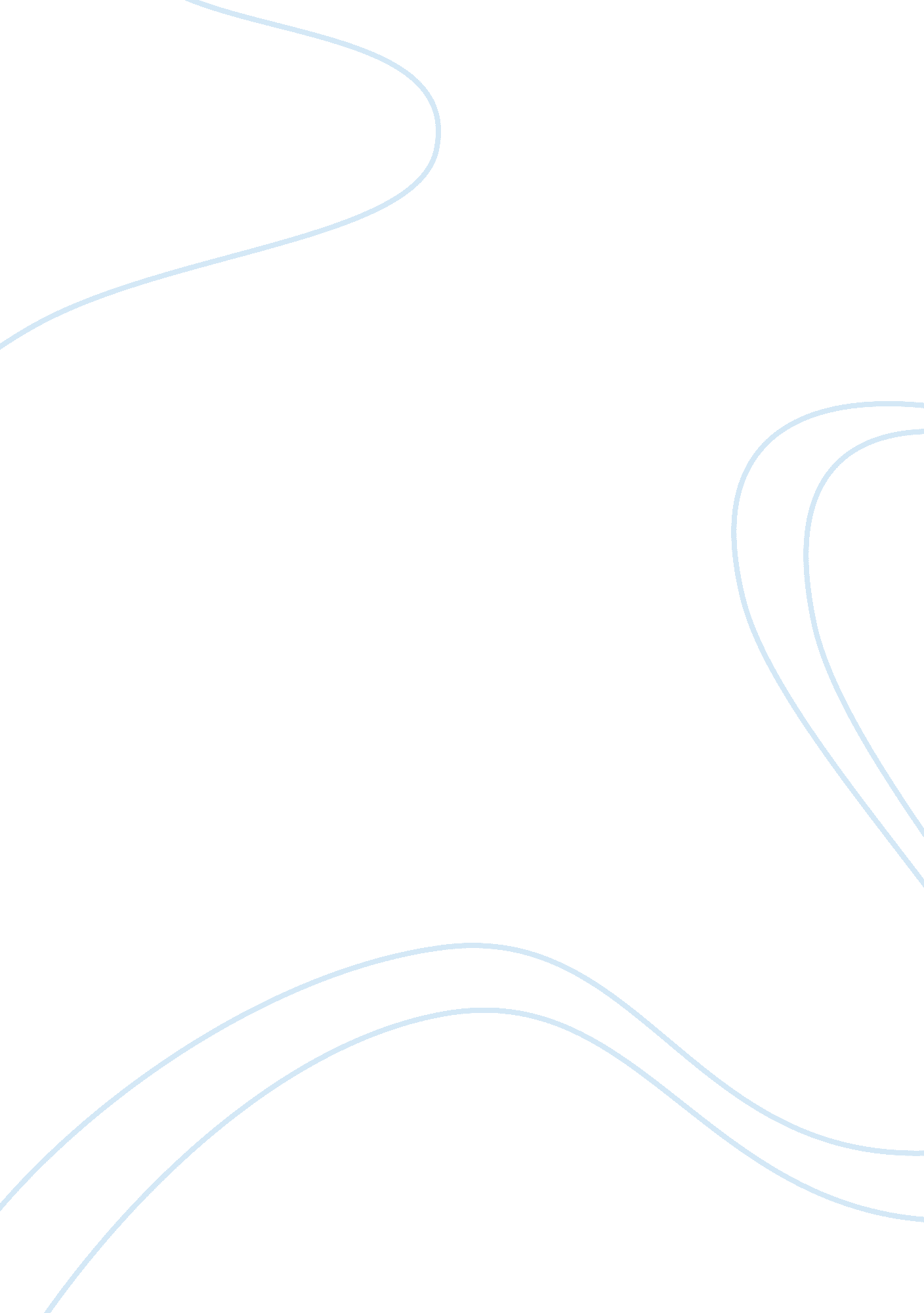 Legalize proBusiness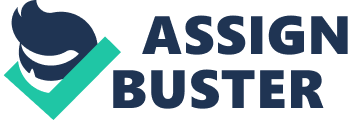 April 2, Personal ment Business is my number one career choice. I have always wanted to venture into the world of business for as long as I can remember. As a little girl, I remember organizing my friends into groups during playtime and telling them what to do. My parents also owned shops and as a result, I spent some time there too therefore I was able to engage in various aspects of their business. I want to obtain a degree in business, and then do my masters, and thereafter venture into a career in Business Administration and Management. 
I believe that a degree in Business Administration from Wharton will help me gain many valuable and transferable skills, which I can put to use in both everyday life, or if I decide to take a different career path, the skills will also apply there. The Management course will also enable me to learn essential topics such as branding or consumer behavior, which are essential whether I decide to work in a large corporation or a small business after I graduate. This field also offers a competitive salary to college graduates and is a competitive field in the current continually globalizing economy, which has caused a demand for those with international expertise. 
With a business degree from Wharton School, I hope to be involved in improving the processes we use every day in our places of business. I grew up in a home where we discussed ideas openly and therefore learnt to think for myself. I hope to be able to give an open forum to employees to discuss business ideas freely once I graduate. 
I would like to join Wharton Business School because it offers very important and useful thinks to students. Their extra curriculum activities are very important because they enable students discover new interests and work together as a team. They also have students from all nationalities therefore; they get to learn about different religions and cultures from each other and at the same time overcome prejudice. I would like to join this college because its high ranking and quality will certainly benefit me. 
I believe that Business Management is an excellent specialty. I am excited to join the program that will help nurture my abilities in preparation for the business world. This degree will equip me for my career in the fast moving world of Business Management. As I seek to become a skillful Business Manager and an educator, I need a program that will make it possible for me to unite both my personal and professional goals into a single career. 
Works Cited 
Wegner, John. Business promotion. New York: New York Times, 2010. 